Jauhojen, sokereidenja muiden leivonta-aineiden tilavuudet ja painot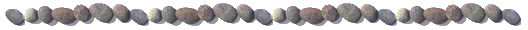 MUUNTOTAULUKKO MUUNTOTAULUKKO MUUNTOTAULUKKO 1 dl  100 ml 7 rkl 1 rkl 15 ml 3 tl 1 tl 5 ml 5 maustemittaa 1 maustemitta 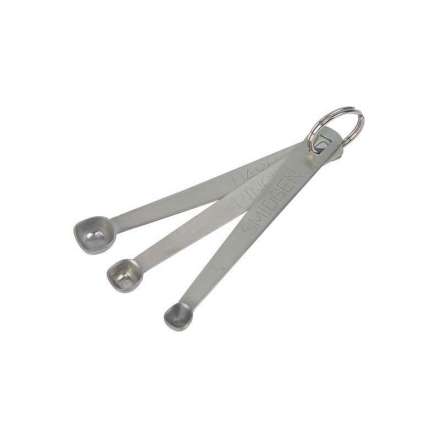 1 ml 1/5 tl VANHAT MITTAYKSIKÖT VANHAT MITTAYKSIKÖT 1 lasi Noin 2 dl1 kahvikuppi (kkp) Noin 1 ½ dl1 tusina 12 kappaletta 1 krossi 12 tusinaa1 tiu 20 kappaletta JAUHOT 1 dl 1 rkl Grahamjauhot 65 g9 g Kauraryynit35 g5 gMaizena-suuruste55 g8 gOhrajauhot55 g8 gPerunajauhot 85 g 12 gRuisjauhot, hienot 50 g7 g Ruisjauhot, karkeat55 g8 gSoijajauhot65 g9 gSpelttijauhot65 g9 gTattarijauhot50 g 7 gVehnäjauhot65 g9 gVehnäleseet35 g5 gVehnäalkiot 35 g5 gVehnä- ja ruisrouhe 70 g10 g SOKERIT 1 dl1 rkl Fariinisokeri 75 g11 gHillosokeri100 g 14 gHunaja 140 g20 gMuscovadosokeri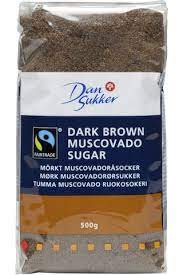 100 g14 gRaakasokeri85 g12 gRaesokeri65 g9 gSiirappi140 g 20 gSokeri90 g13 gTomusokeri65 g9 gVaniljasokeri65 g9 g SEKALAISET1 dl 1 rkl Kaakaojauhe40 g6 gKaneli 40 g6 gKookoshiutaleet35 g5 gKuivahiiva70 g10 gKurpitsansiemenet75 g11 gLeivinjauhe100 g14 g Maito 105 g15 gMantelit 65 g9 gPellavansiemenet70 g10 gRusinat 65 g 9 gSeesaminsiemenet70 g10 gSormisuola85 g 12 gSuola125 g18 gVesi 105 g15 gVispikerma105 g15 gVoi, kiinteä100 g14 gVoi, sulatettu90 g13 gÖljy 90 g13 g BRITTILÄISET JA AMERIKKALAISET BRITTILÄISET JA AMERIKKALAISET BRITTILÄISET JA AMERIKKALAISET PAINO (brittiläiset ja amerikkalaiset) PAINO (brittiläiset ja amerikkalaiset) PAINO (brittiläiset ja amerikkalaiset) 1 pound (lb) pauna 16 oz 453.6 g1 ounce ( oz) unssi Xxxxxxxxxxxxxxxxxx28.35 g3 ½ ounces xxxxxxxxxxxxxxxxxNoin 100 g TILAVUUS ( amerikkalaiset) TILAVUUS ( amerikkalaiset) TILAVUUS ( amerikkalaiset) 1 gallon  ( gal) gallona xxxxxxxxxxxxxxxxxxxxx3.8 litraa 1 liquid quart, neljännesgallona xxxxxxxxxxxxxxxxxxx9.5 dl1 liquid pint xxxxxxxxxxxxxxxxxxxxx4.7 dl1 cup, kuppi xxxxxxxxxxxxxxxxxxxx2.4 dl1 fluid ounce xxxxxxxxxxxxxxxxxxxxxx29.6 ml1 tablespoon  (tbsp) ruokalusikka xxxxxxxxxxxxxxxxxx15 ml1 teaspoon (tsp) teelusikka xxxxxxxxxxxxxxxxxxxxxx5 ml TILAVUUS ( brittiläiset)TILAVUUS ( brittiläiset)TILAVUUS ( brittiläiset)1 gallon ( gal) gallona xxxxxxxxxxxxxxxxxxxxx4.55 litraa1 pint, pintti 2 cups5.68 dl1 fluid ounce (fl oz) xxxxxxxxxxxxxxxxxxxxx28.4 ml 1 cup ( c) 10 fl oz 2.84 dl